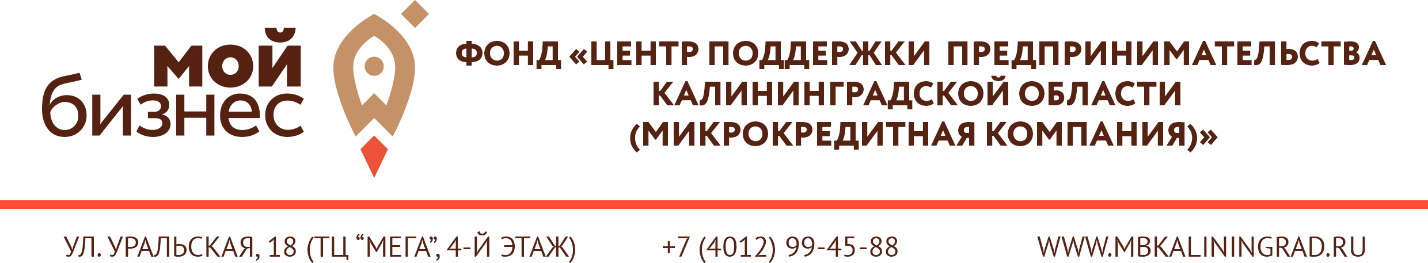 Отчет о деятельности Центра поддержки малого и среднего предпринимательства в 2019 году Центр поддержки малого и среднего предпринимательства является обособленным подразделением фонда «Центр поддержки предпринимательства Калининградской области (микрокредитная компания)». В 2019 году Центр проводил активное продвижение своих услуг, мероприятий и важных событий интересных для предпринимателей региона в социальных сетях: Фейсбук (2399 подписчиков);Инстаграм (5302 подписчиков);ВКонтакте (834 подписчиков).  Еженедельно рассылку информации Фонда получают около 15 000 пользователей, зарегистрированных на сайте Фонда. Все мероприятия Фонда полностью прозрачны, доступны для участия предпринимателями и освещаются в СМИ.Количество услуг, предоставленных субъектам малого и среднего предпринимательства и физическим лицам, заинтересованным в начале осуществления предпринимательской деятельности – 6971 ед.,Количество субъектов малого и среднего предпринимательства, получивших государственную поддержку – 3020 ед.,Количество физических лиц, заинтересованных в начале осуществления предпринимательской деятельности, получивших государственную поддержку – 2132 ед.,Количество созданных субъектов малого и среднего предпринимательства из числа физических лиц, получивших государственную поддержку – 127 ед.Мероприятия для предпринимателейЦентр организовал 117 мероприятий на различные темы, привлекая спикеров из Калининграда, Санкт-Петербурга, Москвы и Минска, 11 тренингов Корпорации МСП, включая программы обучения «Школа предпринимательства» и «Азбука предпринимателя», 34 семинара, 12 круглых столов, 4 мастер-класса, 1 конференцию, 4 форума, 5 тренингов, 27 встреч, 2 программы повышения квалификации, 4 модульные программы, 4 специальные программы обучения согласно Федеральному перечню обучающих программ, 1 стратегическую сессию совместно с Корпорацией МСП, 2 мероприятия «Открытый микрофон», участие в 5 выставочно-ярморочных мероприятий.Всего мероприятия Центра посетило 5012 участников, в том числе 2228 СМСП и 2784 физических лиц, желающих открыть свое дело.Исполнение показателей с учетом отдельных статей расходов по организации деятельности Центра поддержки малого и среднего предпринимательства представлено далее.Центр поддержки предпринимательства совместно с АО «Корпорация «МСП» провел обучение по следующим программам:Программа «Азбука предпринимателя» нацелена на обучение потенциальных и начинающих предпринимателей разработке бизнес-плана с целью дальнейшей реализации, разработанного бизнес-проекта и запуску нового дела. Длительность обучения - 5 дней.Программа «Школа предпринимательства» нацелена на обучение участников тренинга навыкам проведения анализа и последующей оптимизации системы управления бизнесом. Длительность обучения - 5 дней.Модуль «Проектное управление» направлен на обучение навыкам управления проектами для потенциальных, начинающих и действующих предпринимателей, включая этапы запуска нового проекта, инструменты формирования команды, а также подходы к разработке плана запуска нового проекта. Длительность обучения - 1 день.Модуль «Генерация бизнес-идеи» направлен на обучение участников выявлению наиболее приемлемой бизнес-идеи для разработки будущего бизнес-плана. Длительность обучения - 1 день.Модуль «Юридические аспекты предпринимательства и система налогообложения» направлен на формирование знаний и навыков выбора формы бизнеса (ООО/ИП) и системы налогообложения. Длительность обучения - 1 день.Модуль «Консультационная поддержка» направлен на информирование участников тренинга о существующей инфраструктуре консультационной поддержки и видах консультационных услуг, оказывающихся организациями, образующими консультационную инфраструктуру поддержки субъектов МСП. Длительность обучения - 1 день.Модуль «Бизнес-эксперт: портал Бизнес-навигатора МСП» направлен на обучение навыкам необходимым для использования всех возможностях Портала Бизнес-навигатор МСП.Тренинги АО «Корпорация МСП» - исполнение за 2019 годЦентр поддержки предпринимательства организовал проведение семинаров, тренингов, круглых столов, мастер-классов, конференций, форумов, встреч и т.д. для СМСП и физических лиц, желающих открыть свое дело, по различным тематикам:Меры государственной поддержки, реализуемые на территории Калининградской области;Финансовая грамотность в деятельности СМСП, финансовый контроллинг, управление издержками;Юридическая грамотность и юридическое сопровождение деятельности СМСП;Маркетинговое сопровождение деятельности СМСП;Обеспечение доступности финансовых ресурсов для малого бизнеса;Управление продажами;Госзакупки для малого бизнеса.Специальные обучающие программы – исполнение за 2019 годПрограммы повышения квалификации сотрудников СМСП за 2019 годСеминары, тренинги, мастер-классы – исполнение за 2019 годКруглые столы, конференции, модульные программы – исполнение за 2019 годОрганизация участия субъектов малого и среднего предпринимательства в выставочно-ярмарочном мероприятии на территории Российской Федерации – исполнение за 2019 годИные мероприятия – исполнение за 2019 годПрограмма «Расширение использования франшиз в секторе малого и среднего предпринимательства» – исполнение за 2019 годПрограмма «Развитие малого и среднего предпринимательства в спортивной отрасли» – исполнение за 2019 годДля представления показателей Центра по образовательной поддержке в графическом виде с учетом достижения показателей за 2017 – 2019 гг. построим диаграммы:Консультационная поддержкаЦентр оказывал бесплатные консультации по финансовым, юридическим, кадровым и маркетинговым вопросам с привлечением 19 высококвалифицированных подрядчиков, среди которых профессиональные консалтинговые компании и муниципальные Центры поддержки предпринимательства. Общее количество оказанных консультационных услуг за 2019 г. составило 6807 ед., в том числе 5776 услуг для СМСП и 1031 услуги для физических лиц, желающих открыть свое дело.Консультации – Исполнение за 2019 годБез привлечения подрядчиков в 2019 г. Центр оказал 371 консультацию.Иные услуги для СМСПСодействие в популяризации продукции субъекта малого и среднего предпринимательства – 37 СМСП,Сертификация товаров, работ и услуг субъектов малого и среднего предпринимательства (в том числе международная) – 3 СМСП,Содействие в размещении субъекта малого и среднего предпринимательства на электронных торговых площадках – 1 СМСП,Разработка маркетинговой стратегии и планов	 – 2 СМСП,Разработка бизнес-плана –	 6 СМСП,Услуга по разработке франшиз предпринимателей, связанные с аудитом бизнеса и анализом рынка, разработкой состава франшизы, разработкой пакетов франшизы (определение стоимости), созданием финансовой модели франшизы, юридической упаковкой, презентацией франшиз, рекомендациями по продаже – 	1 СМСП.Планы Центра на 2020 г.Центр поддержки предпринимательства разработал план мероприятий  на 2020 для действующих предпринимателей и физических лиц, планирующих начать собственное дело.К значимым событиям относятся:1. Международный Балтийский Бизнес Форум - крупнейшее и знаковое событие для предпринимателей Калининградской области, посвященное экспорту.2. Международный форум по развитию женского предпринимательства и лидерства «Женщины в бизнесе - Энергия созидания» - возможность стать частью международного бизнес-сообщества, завести полезные контакты, присоединиться к глобальному деловому событию мирового уровня;3. Форум индустрии гостеприимства «West Horeca Forum» - самая масштабная выставка для поставщиков и производителей сферы услуг, а также возможность посетить образовательные секции от мировых бизнес-практиков сферы HoReCa;4. Форум «Балтийский фермер» - это возможность узнать о мерах государственной поддержки для сельхозпроизводителей, познакомиться и получить контакты по предложениям;5. Форум «Мотивация. Лидерство. Успех.» - новогодний бал предпринимателей;6. Конференция «День предпринимателя», проводимая в рамках недели предпринимательства.Предусмотрено проведение 6 обучающих мероприятий, направленных на повышение квалификации, в том числе «Развивай свою фирму», «Управление рисками в реальном секторе экономики».ЦПП проведет множество семинаров и тренингов,  подобрав значимых  спикеров и актуальные темы. №Наименование тренингаПлан участников, ед.Факт участников, ед.Исполнение, %Из них СМСП, ед.1Школа предпринимательства1017170,032Проектное управление (2 тренинга)2635134,6123Генерация бизнес-идеи (4 тренинга)5266126,9204Юридические аспекты предпринимательства и система налогообложения1225208,375Азбука предпринимателя1526173,376Консультационная поддержка1217141,777Бизнес-эксперт: портал Бизнес-навигатора МСП1217141,77ИТОГО139203146,063№Наименование План участников, ед.Факт участников, ед.Исполнение, %Из них СМСП, ед.1Программа от АО «Деловая среда» «Гибкие технологии управления» (3 очных семинара, 2 онлайн-вебинара)5055110322Программа от Деловой среды «Бизнес старт» (4 очных семинара, 4 онлайн-вебинара)4069172,5183Программа развития предпринимательского поведения «Действуй»405213052ИТОГО130176135,4102№Наименование План участников, ед.Факт участников, ед.Исполнение, %Из них СМСП, ед.1Программа повышения квалификации "Развивай свою фирму"2020100202Программа повышения квалификации "Поиск эффективной модели бизнеса"202010020ИТОГО404010040№НаименованиеПлан участников, ед.Факт участников, ед.Из них СМСП, ед.Исполнение, %СеминарыСеминарыСеминарыСеминарыСеминарыСеминары1«Госзакупки для малого бизнеса: от заявки до получения контракта»152315153,332«Продажа товаров через интернет с нуля до первых заказов»15279180,003«Нормативно-правовое регулирование деятельности предприятий в сфере бытового обслуживания населения»152111140,004«Психологические аспекты техники продаж»2010350515,005«Первые шаги бизнеса: контрагенты, партнёры и инвесторы»20235115,006«Актуальные поправки и изменения в закупочной системе и практика применения по 44-ФЗ и 223-ФЗ»203119155,007«Личная эффективность»3052173,338«Управление малым и средним бизнесом на нестабильных рынках»202315115,009«Разработка новых и оптимизация существующих продуктов и услуг»202815140,0010«Право. Безопасность бизнеса и предприятия» 202115105,0011«Настройка таргетированной рекламы в социальных сетях»206222310,0012«Управление персоналом»202715135,0013«Аудит системы управления финансами. Как навести порядок в финансах компании»202415120,0014«Построение Уникального Формата на рынке. Инструмент создания уникального формата на высоко конкурентном рынке - метрирование.»203712185,0015«Управление изменениями в компании»204116205,0016«Маркетинговые технологии управления   в условиях растущей волатильности рынков, глобализации и цифровых коммуникаций»202415120,0017«Налогообложение малого и среднего бизнеса»20205100,0018«Сегментирование рынка и позиционирование компании»202515125,0019«Искусство переговоров»207127355,00 20«Финансовый контроллинг: бюджетирование»202415120,0021«Операционный контролинг эффективности бизнеса»202915145,0022«Объекты интеллектуальной собственности в деятельности предпринимателя»202012100,0023«Карта путешествия клиента: что сделать сегодня, чтобы клиент пришел завтра»204816240,0024«Бизнес с нуля: с чего начать молодым предпринимателям»20497245,0025«Трудовые отношения: риски и нюансы»202616130,00ТренингиТренингиТренингиТренингиТренингиТренинги1«Искусство быть тренером»303030100,002«Второй пилот. Как управлять развитием бизнеса»505050100,003 «Брендинг. Инструменты. Алгоритмы»505050100,004«Маркетинговое планирование и бюджетирование»202415120,00Мастер-классыМастер-классыМастер-классыМастер-классыМастер-классыМастер-классы1«Как продавать сложные услуги на B2B рынке»204317215,002«Переговоры с международным партнером: инструменты успеха»203110155,00ИТОГО6851107549161,61№НаименованиеПлан участников, ед.Факт участников, ед.Из них СМСП, ед.Исполнение, %Круглые столыКруглые столыКруглые столыКруглые столыКруглые столы1«E-commerce: каналы продаж за рубежом; логистика; финансы; государственная поддержка   электронной коммерции»30186486202«Проблемы и перспективы развития гостиничной индустрии»2030301503«Опыт предпринимателей в получении государственной поддержки»202720135КонференцииКонференцииКонференцииКонференцииКонференции1«От идеи к успеху»6015351255ФорумыФорумыФорумыФорумыФорумы1«Балтийский фермер»60126402102West HoReCa1105722005203«Мотивация. Лидерство. Успех»110295130268,18ИТОГО4101389519338,78№НаименованиеПлан участников, ед.Факт участников, ед.Из них СМСП, ед.Исполнение, %128-ой международной продовольственной выставке Peterfood333100219 Всероссийский саммит сферы гостеприимства PIR   Expo3331003International Commodity Fair333100424-я международная промышленная выставка непродовольственных товаров HOUSEHOLD EXPO3331005Выставка new retail expo 2019333100ИТОГО151515100№НаименованиеПлан участников, ед.Факт участников, ед.Из них СМСП, ед.Исполнение, %1Модульная программа (2 дня): Построение онлайн канала продаж в социальных сетях. Пишем стратегию и реализуем на практике.4040241002Модульная программа (2 дня): Разработка бизнес модели404730117,53Модульная программа (2 дня): Продающий План маркетинга. Пишем годовой план.406432160ИТОГО12015186125,83№НаименованиеПлан участников, ед.Факт участников, ед.Из них СМСП, ед.Исполнение, %1Осознанный франчайзинг. Создай франшизу сам  151571002Семинар «Франчайзинг как инструмент масштабирования Вашего бизнеса»203016150ИТОГО50452390№НаименованиеПлан участников, ед.Факт участников, ед.Из них СМСП, ед.Исполнение, %1Международный форум по развитию женского предпринимательства и лидерства «Женщины в бизнесе-Энергия созидания»90489195543,332Модульная программа Women Talk Probisness (4 дня)40182122455,00ИТОГО130671317516,15№Вид консультационной услугиПлан кол-во консультаций, ед.Факт кол-во консультаций, ед.Исполнение,%1иные консультационные услуги в целях содействия развитию деятельности субъектов малого и среднего предпринимательства, в том числе осуществляющих деятельность в области народно-художественных промыслов, ремесленной деятельности, сельского и экологического туризма56366 330112,312консультационные услуги по вопросам маркетингового сопровождения деятельности и бизнес-планирования субъектов малого и среднего предпринимательства, в том числе осуществляющих деятельность в области народно-художественных промыслов, ремесленной деятельности, сельского и экологического туризма1001001003консультационные услуги по вопросам патентно-лицензионного сопровождения деятельности субъекта малого и среднего предпринимательства461504Количество получателей услуг (субъекты МСП, физ. лица)1500 СМСП и 400 физ.лиц1606 СМСП и 485 физ. лиц110,05